Taller de Literatura y Arte.“Una sala Monstruosa”Sección: Segunda Sección. Sala TurquesaDocente: Tamara DíazHola familia, hola niños!  ¿Como están?  Yo bien, sigo en casa, y los extraño un montón… y espero que ustedes también.  Hoy vamos a continuar con el armado de nuestra “Familia Monstruosa” y para eso necesitamos concentrarnos, imaginar, divertirnos, jugar y crear en familia.Materiales que vamos a necesitar: Botella de plástico, tijera, temperas o papeles de colores.Elegimos una botella que tengamos en casa, puede ser grande o pequeña, limpiamos y quitamos si tiene algún papelCon ayuda de alguien mayor de la familia recortamos y damos forma que nosotros queremos (boca, dientes, pelos)Si tengo temperas puedo pintar con esponjas, pinceles o dedos. Si no tengo ningún tipo de pintura, pueden cubrir la botella con papeles de colores y plasticola o cinta.Esperamos que sequeAgregamos detalles que deseen (contorno de boca, ojos, pelos) Y LISTO…Tenemos otro integrante de nuestra familia Monstruosa...Tienen que ponerle nombre y pensar a que le gusta jugar. Con ayuda lo pueden escribir en una hoja.A mi monstruo le gusta guardar papelitos dentro de su boca, ya que es muy grande. Entonces lo puedo usar como tarro de algunos papeles pequeños.Espero que puedan realizar esta actividad con sus familias, les mando un beso y abrazo de oso enorme…    Como siempre les dejo un regalo en la hoja que sigue, para que puedan colorear!!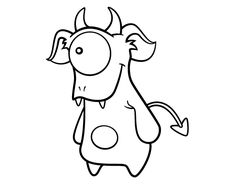 